Formular:
Änderungsmeldung zur Schwangerschaftskonfliktberatungsstelle im Rahmen der AnerkennungTräger der Beratungsstelle:      Ort der Beratungsstelle:      Aktenzeichen: LAGuS-MV-6-S11A-     /     Hinweis: 
Im Anerkennungsverfahren sind von den anerkannten Schwangerschaftskonfliktberatungsstellen folgende Personalveränderungen mitzuteilen und eine Änderung der Anerkennung zu beantragen: Beratungsfachkräfte scheiden aus und/oderBeratungsfachkräfte werden neu eingestelltbereits beschäftigte Beratungsfachkräfte, die bisher keine Konfliktberatung durchgeführt haben, sollen fortan Konfliktberatungen durchführen Personalveränderung bei den Beratungsfachkräften 
(Bitte Zutreffendes ankreuzen und ausfüllen!) Ausscheiden einer Beratungsfachkraft:Name: 	     Datum (ab): 	     
 Die Nachbesetzung der Stelle ist beabsichtigt. Sobald ein/e geeignete/r Bewerber/in 
     gefunden ist, erfolgt eine weitere Meldung an das LAGuS. Neueinstellung einer Beratungsfachkraft
Name:		     Datum (ab): 	     Grundqualifikation:  Die Ausbildungs- bzw. Grundqualifikationsnachweise der 
     Bewerberin/des Bewerbers sind in der Anlage beigefügt.Die Bewerberin/ der Bewerber verfügt über: einen Abschluss als Diplompsychologe/Diplompsychologin einen Abschluss als Arzt/Ärztin einen Abschluss als Sozialarbeiter/ Sozialarbeiterin, Sozialpädagoge/
     Sozialpädagogin mit staatlicher Anerkennung eine Ausbildung oder Qualifikation, die mit dem Sozialarbeiter/  
     der Sozialarbeiterin, dem Sozialpädagogen/der Sozialpädagogin mit
     staatlicher Anerkennung vergleichbar sein könnte. Diesbezüglich wird um 
     entsprechende Überprüfung und Abstimmung hinsichtlich der Eignung 
     gebeten.Zusatzqualifikation Schwangerschaftskonfliktberatung: Die Bewerberin/ der Bewerber verfügt über eine Zusatzqualifikation 
     zur Konfliktberatung. Der Nachweis zur Zusatzqualifikation ist beigefügt. Die Bewerberin/ der Bewerber verfügt bisher über keine Zusatzqualifikation 
     zur Konfliktberatung und soll vorerst keine Konfliktberatung durchführen. Die Zusatzqualifikation zur Konfliktberatung wird angestrebt. Nach 
     Abschluss des Grundmoduls steht eine erfahrene 
     Beratungsfachkraft als Mentorin/Mentor zur Verfügung. Das Grundmodul der Zusatzqualifikation Schwangerschaftskonfliktberatung 
     mit den inhaltlichen und rechtlichen Grundlagen der Schwangerschafts- 
     konfliktberatung ist bereits abgeschlossen. Die detaillierten Angaben zur Beratungsfachkraft sind beigefügt. Die Erklärung zur gesetzeskonformen Beratung ist beigefügt.Hinweis: 
Wenn die Beratungsstelle als Schwangerschaftskonfliktberatingsstelle anerkannt ist, werden die Ausbildungs- und Qualifikationsnachweise im Rahmen der Anerkennung geprüft und in der Anerkennungsakte abgelegt. 
Im Rahmen der Förderung erfolgt dann hinsichtlich des Fachkräftegebotes keine zusätzliche Überprüfung.Räumliche Veränderungen   Die Beratungsstelle zieht zum Datum       um. Der Umzug betrifft den Hauptsitz der Beratungsstelle. Die neue Anschrift lautet: Der Umzug betrifft (auch) die Außenstelle. Die neue Anschrift lautet:  Telefonnummer der neuen Beratungsstelle:        Unter der neuen Anschrift soll die Beratung ab dem       erfolgen.  Der Mietvertrag zu den neuen Räumlichkeiten ist beigefügt. 

 Die Beratungsstelle ist im Rollstuhl oder mit Kinderwagen zugänglich. Folgende Räumlichkeiten werden in der neuen Beratungsstelle vorgehalten:  Beratungsräume, Anzahl:       separater Warteraum		 separater Verwaltungsraum kombinierter Warteraum mit Verwaltungsbereich WC-Räume WC für Personal und Klienten das WC ist behindertengerecht Beratungsatmosphäre und Sichtschutz in den Beratungsräumen sind 
           gewährleistet. Sonstige Räume:      Bemerkungen:       Terminvorschläge für eine örtliche Prüfung:             Änderung der Öffnungszeiten Die Öffnungszeiten werden geändert ab:      Änderungen zur Zeichnungsbefugnis beim Träger der Beratungsstelle Es gibt Änderungen hinsichtlich der rechtsverbindlichen Zeichnungsbefugnis des Trägers. Das Trägerblatt wurde diesbezüglich aktualisiert und ist als Anlage beigefügt.Bemerkungen:      Datum:      Landesamt für Gesundheit und SozialesMecklenburg-VorpommernAbteilung 2 - Förderangelegenheiten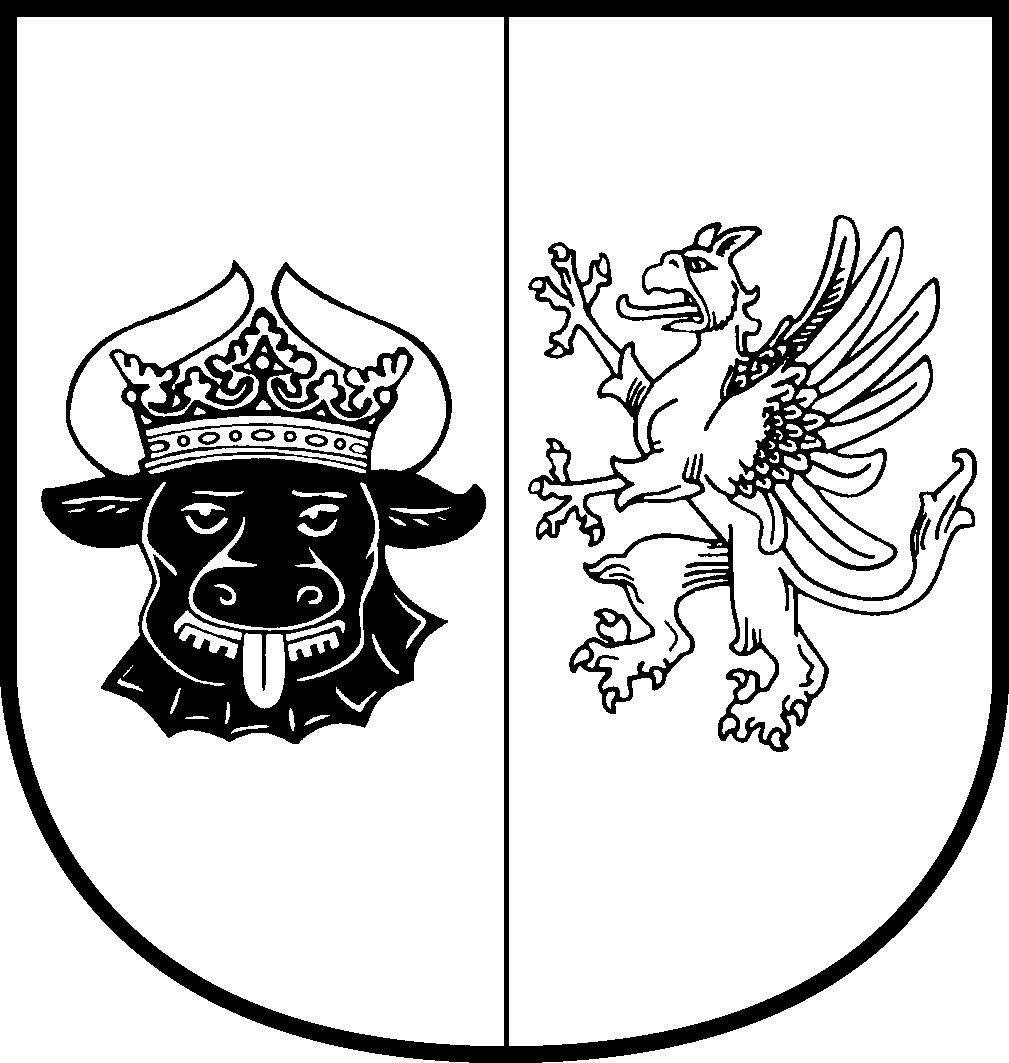 Der Nachweis ist beigefügt.Die erfahrene Beratungsfachkraft        steht als  zur Verfügung.Es werden folgende räumliche Veränderungen innerhalb der bestehenden Beratungsstelle vorgenommen, ohne dass sich die Anschrift der Beratungsstelle ändert:Name der Einrichtung:Straße, Nr.:	Postleitzahl, Ort:Name der Einrichtung:Straße, Nr.:	Postleitzahl, Ort:WochentageÖffnungszeiten altÖffnungszeiten neuMontagDienstagMittwochDonnerstagFreitag Eine individuelle Vereinbarung von Terminen außerhalb
der Sprechzeiten ist in Einzelfällen möglich.	Eine individuelle Vereinbarung von Terminen außerhalb
der Sprechzeiten ist in Einzelfällen möglich.	JaNein(Name/n in Druckbuchstaben)(rechtsverbindliche Unterschrift)